STRES DAN KOPING MAHASISWA YANG SEDANG MENULIS SKRIPSI (Studi Kasus di Fakultas Ushuluddin Dakwah dan Adab Institut Agama Islam Negeri Sultan Maulana Hasanuddin Banten ) pada tahun 2015-2016SKRIPSIDiajukan sebagai Salah Satu Syaratuntuk Memperoleh Gelar Sarjana Bimbingan dan Konseling Islam (S.Kom.I)pada Jurusan Bimbingan Konseling Islam Fakultas Ushuludin, Dakwah dan AdabInstitut Agama Islam Negeri “Sultan Maulana Hasanuddin” Banten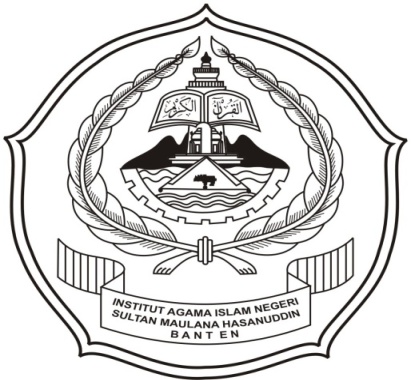 Disusun oleh:RIKA APRIANINIM: 113400077FAKULTAS USHULUDDIN DAKWAH DAN ADABINSTITUT AGAMA ISLAM NEGERISULTAN MAULANA HASANNUDIN BANTEN2016 M /1437 H